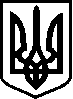 У К Р А Ї Н АВОРОНОВИЦЬКА  СЕЛИЩНА  РАДАВІННИЦЬКИЙ  РАЙОН     ВІННИЦЬКА  ОБЛАСТЬ                                               ВИКОНАВЧИЙ  КОМІТЕТ                                                      Р І Ш Е Н Н Я  № 31420 вересня  2017року                                                                  смт.ВороновицяПро розгляд заяви  Нольфіної Надії Юріївни про  позачергове прийняття   доньки  Нольфіної  Сніжани Олександрівни- 04.07.2014 р.н.. на відування ДНЗ “Ромашка ”.      Розглянувши заяву  Нольфіної Надії Юріївни про позачергове прийняття   доньки  Нольфіної Сніжани Олександрівни – 04.07.2014  р.н. на відування ДНЗ “Ромашка ”,  у відповідності   Положення «Про порядок прийому та перебування дітей в дошкільних навчальних закладах смт.Вороновиця», керуючись статтею 34 Закону України „Про місцеве самоврядування в Україні”, виконавчий комітет селищної радиВ И Р І Ш И В:1.Зарахувати   Нольфіну Сніжану  Олександрівну – 04.07.2014 р.н. на відвідування ДНЗ “Ромашка ”    згідно черги .      СЕЛИЩНИЙ   ГОЛОВА                                  О.Г.КОВІНЬКО                           